Załącznik nr 2 B do SIWZOPIS PRZEDMIOTU ZAMÓWIENIASPECYFIKACJA TECHNICZNAZlew dwukomorowy bez ociekacza – łącznie 4 szt.Nazwa oferowanego urządzenia: ……………………………………………………………………....................Typ: ………………………. Model:……………………  Rok produkcji:………………………............................Producent:……………………………… numer  seryjny:………………… Kraj pochodzenia: …………………Uwaga!maksymalny wymiar zewnętrzny 60cmdo zabudowy w szafce szer. 60cm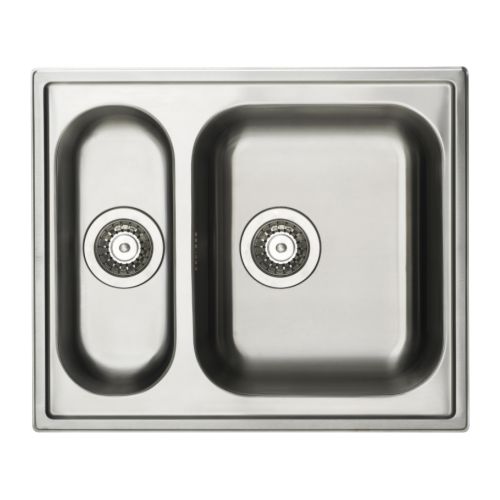 Rysunek poglądowyZlew jednokomorowy - gospodarczy – łącznie 1szt.(inaczej: komora gospodarcza)Nazwa oferowanego urządzenia: ……………………………………………………………………....................Typ: ………………………. Model:……………………  Rok produkcji:………………………............................Producent:……………………………… numer  seryjny:………………… Kraj pochodzenia: …………………do zabudowy w szafce szer. 80cmwpuszczany w blat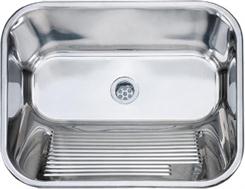 Rysunek poglądowyZlew dwukomorowy z ociekaczem – łącznie 1szt.Nazwa oferowanego urządzenia: ……………………………………………………………………....................Typ: ………………………. Model:……………………  Rok produkcji:………………………............................Producent:……………………………… numer  seryjny:………………… Kraj pochodzenia: …………………Uwaga!maksymalna długość 80cmdo zabudowy w szafce 90cmRysunek poglądowy: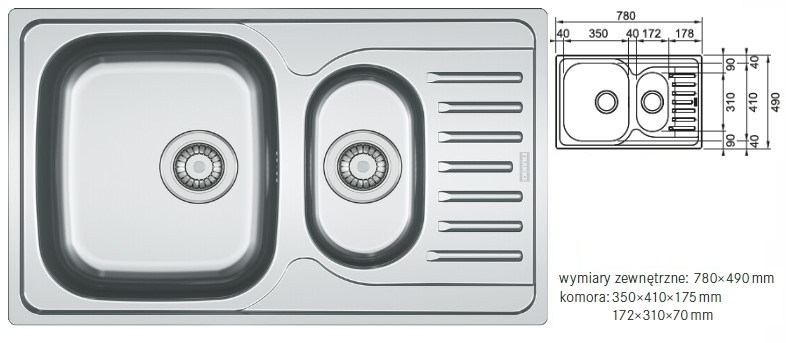 Zlew jednokomorowy z ociekaczem – łącznie 5 szt.Nazwa oferowanego urządzenia: ……………………………………………………………………....................Typ: ………………………. Model:……………………  Rok produkcji:………………………............................Producent:……………………………… numer  seryjny:………………… Kraj pochodzenia: …………………Uwaga!maksymalna długość 58cm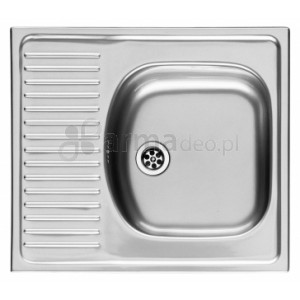 Rysunek poglądowyBateria ścienna z mieszalnikiem – łącznie 5 szt.Nazwa oferowanego urządzenia: ……………………………………………………………………....................Typ: ………………………. Model:……………………  Rok produkcji:………………………............................Producent:……………………………… numer  seryjny:………………… Kraj pochodzenia: …………………Bateria stojąca z mieszalnikiem – łącznie 12 szt.Nazwa oferowanego urządzenia: ……………………………………………………………………....................Typ: ………………………. Model:……………………  Rok produkcji:………………………............................Producent:……………………………… numer  seryjny:………………… Kraj pochodzenia: …………………Kosz do segregacji – łącznie 10 szt.Nazwa oferowanego urządzenia: ……………………………………………………………………....................Typ: ………………………. Model:……………………  Rok produkcji:………………………............................Producent:……………………………… numer  seryjny:………………… Kraj pochodzenia: …………………wysuwany kosz do zabudowy w szafcemaksymalny wymiar do montażu w szafce szer. 40cm 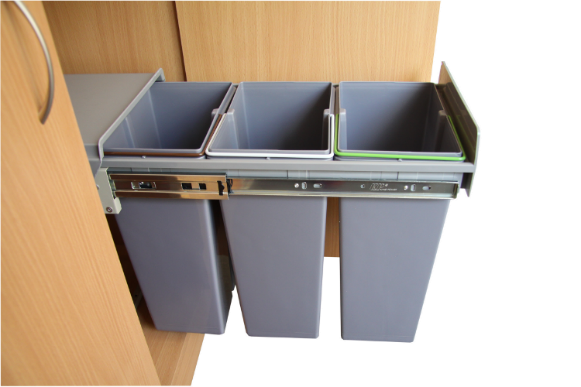 Rysunek poglądowyUmywalka – łącznie 6 szt.
a) Umywalka ceramiczna – łącznie 1 szt.Nazwa oferowanego urządzenia: ……………………………………………………………………....................Typ: ………………………. Model:……………………  Rok produkcji:………………………............................Producent:……………………………… numer  seryjny:………………… Kraj pochodzenia: …………………umywalka ceramiczna okrągła o średnicy 36cm, wpuszczana w blat – 1 szt.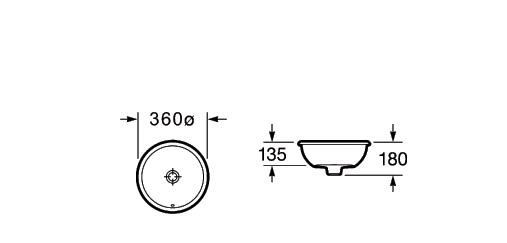 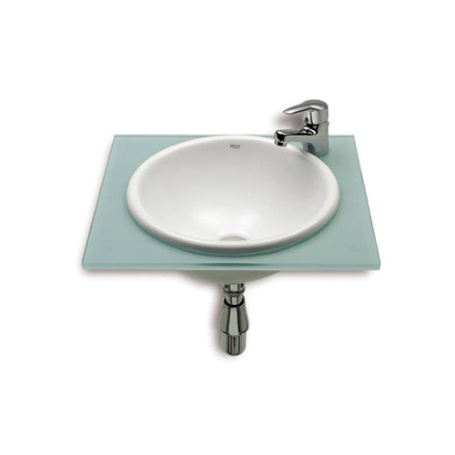 Rysunek poglądowyb) Umywalka ze stali nierdzewnej – łącznie 5 szt.Nazwa oferowanego urządzenia: ……………………………………………………………………....................Typ: ………………………. Model:……………………  Rok produkcji:………………………............................Producent:……………………………… numer  seryjny:………………… Kraj pochodzenia: …………………umywalka ze stali nierdzewnej okrągła o średnicy 45cm, wpuszczana w blat – 5szt.Rysunek poglądowy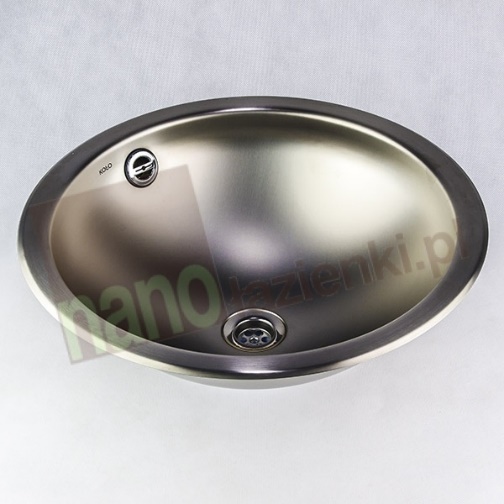 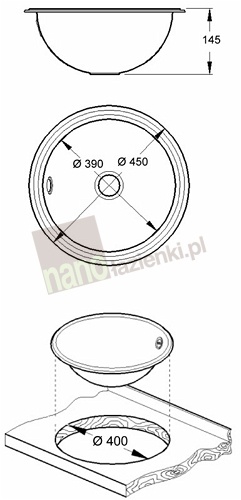 Pralko - suszarka do zabudowy – łącznie 1szt.Do zabudowy w „szafce” module 60cmNazwa oferowanego urządzenia: ……………………………………………………………………....................Typ: ………………………. Model:……………………  Rok produkcji:………………………............................Producent:……………………………… numer  seryjny:………………… Kraj pochodzenia: …………………do zabudowy w „szafce” module 60cm Zmywarka kompaktowa do zabudowy w szafce module 60cm– łącznie 3szt.Do zabudowy w „szafce” module 60cmNazwa oferowanego urządzenia: ……………………………………………………………………....................Typ: ………………………. Model:……………………  Rok produkcji:………………………............................Producent:……………………………… numer  seryjny:………………… Kraj pochodzenia: …………………do zabudowy w „szafce” module 60cmmaksymalna szer. ok. 55cmZmywarka kompaktowa do zabudowy – 1 szt.do zabudowy w „szafce” module 60cmNazwa oferowanego urządzenia: ……………………………………………………………………....................Typ: ………………………. Model:……………………  Rok produkcji:………………………............................Producent:……………………………… numer  seryjny:………………… Kraj pochodzenia: …………………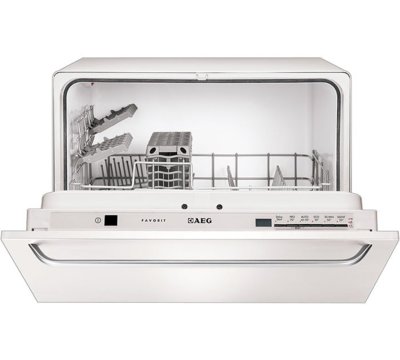 Rysunek poglądowyLodówka – chłodziarka bez zamrażalnika podblatowa do zabudowy – łącznie 7 szt.do zabudowy w „szafce” module 60cmNazwa oferowanego urządzenia: ……………………………………………………………………....................Typ: ………………………. Model:……………………  Rok produkcji:………………………............................Producent:……………………………… numer  seryjny:………………… Kraj pochodzenia: …………………do zabudowy w „szafce” module 60cmLodówka - chłodziarka wysoka bez zamrażalnika do zabudowy – łącznie 3 szt.do zabudowy w „szafce” module 60cmNazwa oferowanego urządzenia: ……………………………………………………………………....................Typ: ………………………. Model:……………………  Rok produkcji:………………………............................Producent:……………………………… numer  seryjny:………………… Kraj pochodzenia: …………………do zabudowy w „szafce” module 60cmLPOPIS PARAMETRUParametr graniczny wymaganyParametr oferowany1Materiał - stal nierdzewnaTAK2Typ – dwukomorowy bez ociekaczaTAK3Wykończenie - mikrolenTAK4Wymiar zewnętrzny – (szer./dł./gł.) 50cm x 50cm x 21cm (+/-5%)TAK/podać wymiary/5Wielkość komór – 25x40x21 (+/-5%);  15x40x19 (+/-5%)TAK/podać wymiary/6Rodzaj – wpuszczany w blatTAK7Syfon – 2 x 3,5” z przelewemTAK8W zestawie – syfon, klipsy montażowe, taśma uszczelniającaLPOPIS PARAMETRUParametr graniczny wymaganyParametr oferowany1Materiał – stal nierdzewnaTAK2Sposób montażu – podwieszanyTAK3Typ – 1 komoraTAK4Wykończenie - gładkieTAK5Grubość stali – 0,9 mmTAK6Rozmiar zewnętrzny – 60cm x 60cm x 21cm (+/-5%)TAK/podać wymiary/7Wielkość komór – 40 cm x 50 cm (+/-5%)TAK/podać wymiary/8Syfon – odpływ 2 cale bez przelewuTAK9W zestawie – syfon, uchwyty do mocowania, taśma uszczelniającaTAK10WAGA – 2,50 kg (+/-5%)TAK/podać/LPOPIS PARAMETRUParametr graniczny wymaganyParametr oferowany1Materiał – stal nierdzewnaTAK2Typ – dwukomorowy z ociekaczemTAK3Wykończenie - gładkieTAK4Wymiar zewnętrzny – 75cm x 55cm x 15cm (+/-5%)TAK /podać wymiary/5Wielkość komór – dł/szer/gł: 35cm x 35 cm (+/-5%), 25x15x15 cmTAK/podać wymiary/6Syfon – odpływ 2 x 3,5” z przelewemTAK7W zestawie – syfon, klipsy montażowe, taśma uszczelniającaTAK8Rodzaj – wpuszczany w blatTAK9Kształt komory - owalnyTAK10Głębokość komory – 150mmTAKLPOPIS PARAMETRUParametr graniczny wymaganyParametr oferowany1Materiał – stal nierdzewnaTAK2Typ – 1 komora z ociekaczemTAK3Wykończenie - szczotkowaneTAK4Rozmiar zewnętrzny – 55cm x 40cm x 15cm (+/-5%)TAK/podać wymiary/5Wielkość komór – 31cm x 37cm (+/-5%)TAK/podać wymiary/6Syfon – odpływ 2 caleTAK7W zestawie – syfon, klipsy montażowe, taśma uszczelniającaTAK8Rodzaj – wpuszczany w blatTAK9Głębokość komory – 140mm (+/-5%)TAK/podać wymiary/LPOPIS PARAMETRUParametr graniczny wymaganyParametr oferowany1Bateria zlewozmywakowa, jednouchwytowa z ruchomą wylewkąTAK2Dane techniczne:długość wylewki max 250 mmkolor: chromgłowica ceramicznaTAK3Funkcje:perlatorogranicznik wypływu wody max 9 lTAK4Minimalna gwarancja: 5 latTAKLPOPIS PARAMETRUParametr graniczny wymaganyParametr oferowany1Bateria ścienna zlewozmywakowa, jednouchwytowa z ruchomą wylewkąTAK2Dane techniczne:wymiary wylewki mm (wys./dł.) max 275/220kolor: chromgłowica ceramicznatyp: jednouchwytowaTAK/podać wymiary/3Funkcje:perlatorogranicznik wypływu wody max 9 lTAK4minimalna gwarancja: 5 latTAK/podać/LPOPIS PARAMETRUParametr graniczny wymaganyParametr oferowany1Wymiary cm (wys./szer./gł.) max: 42/36/42TAK/podać wymiary/2Pojemność min. 20 lTAK3Materiał: tworzywo sztuczneTAK4Przynajmniej dwie komoryTAKLPOPIS PARAMETRUParametr graniczny wymaganyParametr oferowany1Wymiary: średnica 36cmTAK2Typ: wpuszczana w blatTAK3Kształt: okrągłaTAK4Kolor: białyTAK5Materiał: ceramicznaTAK6Waga max 11 kgTAK/podać/LPOPIS PARAMETRUParametr graniczny wymaganyParametr oferowany1Wymiary: średnica 45cmTAK2Typ: wpuszczana w blatTAK3Kształt: okrągłaTAK4Materiał: stal nierdzewnaTAK5Waga max 1,5 kgTAK/podać/LPOPIS PARAMETRUParametr graniczny wymaganyParametr oferowany1Wymiary: wys.x gł.x szer. max 82x55,5x59,6TAK/podać wymiary/2Kolor: białyTAK3Wsad prania: max 8kgTAK/podać/4Załadunek suszenia: max 5kgTAK/podać/5Dobór wody: automatyczny do wielkości załadunku, max 50l na pranie, max 100l na pranie z suszeniemTAK/podać/6Regulowanie szybkości wirowaniaTAK7Klasa energetyczna: min.BTAK/podać/8Klasa efektywności prania: ATAK9Klasa wirowania: min.BTAK/podać/10Szybkość wirowania: 600 – 1400 obr/minTAK/podać/11Zużycie energii na pranie: max 1,1kWh, na pranie z suszeniem max 6kWhTAK/podać/12Dostępne programy prania: autoczyszczenie, pranie wstępne, pranie szybkie (15min), bawełna, wełna, syntetyki, delikatnyTAK13Dostępne programy suszenia: bawełna, syntetyki, sterylizacja, odświeżanie, wybór stopnia suszeniaTAK14Ekran, wyświetlacz elektronicznyTak15Ochrona przed zalaniem, system kontroli pianyTAK17Dodatkowe wyposażenie: wąż dopływowy, wąż odpływowy, inne – podać jakieTAK18Minimalny okres gwarancji: min.24 miesiące; serwis dostawcy – min 24 miesiąceTAK/podać oferowany/LPOPIS PARAMETRUParametr graniczny wymaganyParametr oferowany1Dane techniczne:wymiary cm (wys./szer./gł.) max: 45x55x51komora ze stali szlachetnejklasa efektywności energetycznej: min.  A+zużycie wody na cykl: max 6,5lklasa suszenia: min. Aklasa zmywania: min. Bpoziom hałasu: max 55dBkolor: biały/srebrnywydajność mycia: min. 6 kompletów naczyń jednorazowoprogramowanie czasu startuwskaźnik braku soli na paneluwskaźnik braku nabłyszczacza na paneluwyświetlacz elektronicznywskaźnik czasu pozostałego do końca programuświadectwa homologacji CE, VDErura doprowadzająca: 165-170cmblacha chroniąca blat przed parąTAK/podać wymiary i parametry/2Programy i funkcje:minimum 5 programów automatycznych w tym: 70st.,normalny 65st., ekologiczny 55st., skrócony 40st.;wymiennik ciepłaelektroniczna regeneracjatrzyczęściowy system filtrówzabezpieczenie przed zalaniemTAK/podać ilość i rodzaj programów/3System koszy:kosz na sztućcestojaki na talerzeTAK4Gwarancja – min. 24 miesiące, serwis dostawcy min.24 miesiąceTAK/podać max/LPOPIS PARAMETRUParametr graniczny wymaganyParametr oferowany1wymiary 55x51x45 * (szer/gł/wys)TAK/podać wymiary/2jeden kosz, 6 kompletówTAKLPOPIS PARAMETRUParametr graniczny wymaganyParametr oferowany1Dane techniczne:wymiary: wys./szer./.gł.: max 50x47x45pojemność netto: min 45lklasa energetyczna: min. A+głośność: max 40dBkolor: białyzamiana drzwisterowanie mechanicznepowłoka antybakteryjnaTAK2Programy i funkcje:automatyczne odszranianiesterowanie temperaturąoświetlenie wewnętrznepółki: min.1balkoniki: min. 2TAK3Gwarancja – min. 24 miesiące, serwis dostawcy min.24 miesiąceTAK/podać max/LPOPIS PARAMETRUParametr graniczny wymaganyParametr oferowany1Dane techniczne:wymiary: wys./szer./.gł.: max 180x54x55pojemność netto: max 330klasa energetyczna: min. A+głośność: max 40dBkolor: białyzamiana drzwisterowanie mechaniczneautomatyczne odszranianiesterowanie temperaturąoświetlenie wewnętrzneklasa klimatyczna: N, SN, STTAK2Programy i funkcje:oświetlenie wewnętrznepółki: min. 6, z obramowaniem, pełnej szerokościprofilowana półka na butelki z zabezpieczeniempółki na drzwiach: min. 5szuflada: min. 2, pełnej szerokościpojemnik na jajka: min. 1 na 6 szt.szuflada na warzywa: min. 1szt. z regulacją wilgotnościTAK3Gwarancja – min. 24 miesiące, serwis dostawcy min.24 miesiąceTAK/podać max/